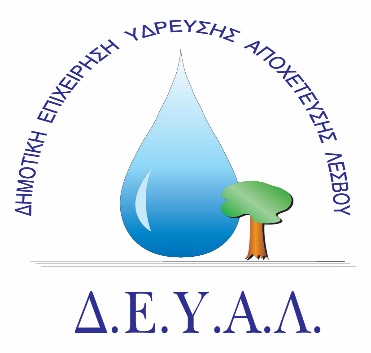 ΔΙΑΔΗΜΟΤΙΚΗ ΕΠΙΧΕΙΡΗΣΗ				Μυτιλήνη23/09/2022      ΥΔΡΕΥΣΗΣ ΑΠΟΧΕΤΕΥΣΗΣ				Αριθμ. πρωτ.:  11791                                   ΛΕΣΒΟΥ              ΤΕΧΝΙΚΗ ΥΠΗΡΕΣΙΑΤαχ. Δ/νση	 : Ελ. Βενιζέλου 13-17Ταχ. Κωδ.	 :  81100 ΜυτιλήνηΠληροφορίες:  : Ευστράτιος ΓιαννουληςΤηλέφωνο	  : 2251024444Fax		  : 2251040121Ε-mail		  : protokolo@deyamyt.grΠΡΟΣ:	ΤΡΟΧΑΙΑ					ΔΕΛΤΙΟ ΤΥΠΟΥΣας γνωστοποιούμε ότι την Δευτέρα και Τρίτη 26 εως και 27/09/2022 στο πλαίσιο των εργασιών εκτέλεσης του έργου "Αντικατάσταση Τμημάτων δικτύων ύδρευσης πόλης Μυτιλήνης" από 08:00 έως 15:00 θα παραμείνει κλειστή η πρόσβαση στην οδο Μυκόνου μέχρι το ύψος της οδού Μπούχλια και η οδός Αγίου Ιωάννου Καλυβίτου μέχρι την οδο Νάξου. Απο την ΔΕΥΑΛ